    Základní škola Čáslav, Nám. Jana Žižky z Trocnova 182                                 		                                                                         286 01 Čáslav   						                                                                                                                                                                      Tel.: 327 313 015      				                                                    	            	                       		 Fax: 327 313 014   			     IČO: 49 54 10 30                                                                         								e-mail: skola@zscaslav.czVýroční zpráva o činnosti školy2017 - 2018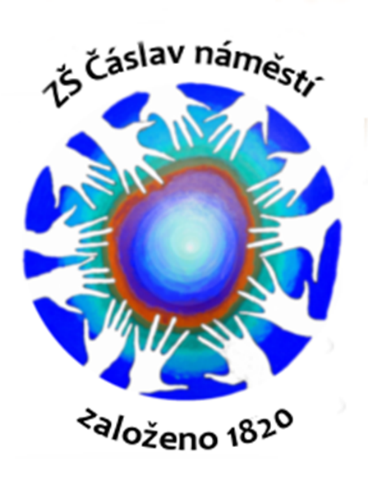 Zpracoval: Mgr. Tomáš Hasík, ředitel školyPedagogická rada projednala: 27. srpna 2018Školská rada schválila: 11. října 2018Poděkování:	Chtěl bych poděkovat všem zaměstnancům školy za práci odvedenou v průběhu školního roku 2017/18, jejímž výsledkem byla realizace kvalitního výchovně-vzdělávacího procesu podle ŠVP „Podaná ruka“, stejně jako bezproblémový administrativní a správní chod školy. Tato činnost by nebyla tak úspěšná, kdyby nebyla podporována pedagogy, správními zaměstnanci školy i školní jídelny, rodiči, zřizovatelem a sponzory.Slovo ředitele školyCo naše škola Vašim dětem může poskytnout a zajistit?  Ve výuce uplatňujeme individuální přístup, dokážeme na základě dobré znalosti každého dítěte pomoci při jeho profesionální orientaci ve vyšších ročnících, ale i při řešení nejrůznějších problematických situací, které jej mohou v jeho školním věku potkat. Snažíme se rovněž pomáhat nadaným dětem v rozvoji a uplatnění jejich talentu. O výchovu a vzdělání našich žáků se stará stabilizovaný pedagogický sbor, v němž převažují zkušení učitelé s potřebnou kvalifikací. Naši pedagogové navzájem velmi úzce spolupracují, hledají společně také řešení při potížích výchovných či sociálních, abychom mohli pomoci každému dítěti, které pomoc nebo radu potřebuje.  Naše škola by se dala díky své atmosféře, příjemnému prostředí a způsobu práce nazvat školou „rodinného typu“, kde se i Vaše dítě bude cítit dobře, což je předpoklad pro jeho celkovou školní úspěšnost. Není náhodou, že i svůj vzdělávací program jsme nazvali „Podaná ruka“. Snažíme se své žáky vybavit především vědomostmi a dovednostmi, které budou dobře uplatnitelné v životě. Vedeme děti k využívání komunikačních technologií, prohlubujeme jejich jazykové dovednosti se zaměřením na využití cizího jazyka v praxi. Připravujeme jako doplnění a zpestření výuky spoustu projektů, soutěží, exkurzí, besed apod.  Naše ZŠ změnila v posledních letech velmi výrazně svou tvář. Děti se učí ve velmi příjemném a moderně vybaveném prostředí svých tříd i odborných učebnách, např. počítačové, multimediální, centru čtenářských dovedností, školní kuchyňky, školní dílny, keramické dílny, učebnách odborných předmětů atd. Našim dojíždějícím žákům se snažíme vycházet co nejvíce vstříc. Rozvrh výuky i školní akce přizpůsobujeme jízdním řádům autobusů, v případě potřeby jednáme o změnách i s dopravci.                                                                                                                         		Mgr. Tomáš Hasík   Výroční zpráva o činnosti školy 2017-2018  Přehled oborů vzděláváníŠkolní družina:Obor vzdělání:                                                          113 400 055Jméno a titul ředitele:                                              Mgr. Tomáš HasíkTyp školy s bližším popisem: 	úplná základní škola s 17 třídami, dvěma odděleními ŠD  Budova školy  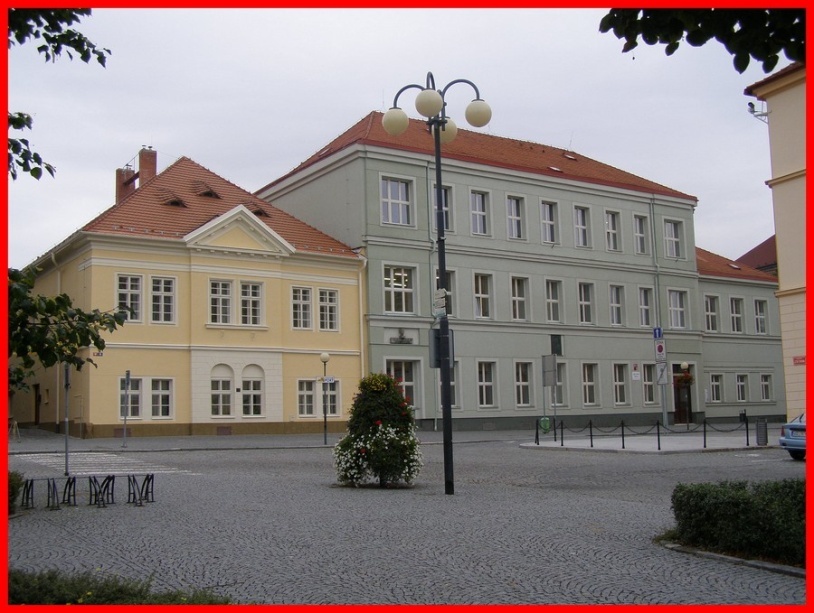 C) 	Rámcový popis personálního zabezpečení činnosti školy ve školním roce 
2017 - 2018Širší vedení školy: ředitel, zástupkyně ředitele, vedoucí ŠD, vedoucí ŠJ, ekonomka,                                výchovná poradkyně, školník Seznam vyučujících ve školním roce 2017 – 2018Školní družina:Vychovatelky:			Horká Pavlína					Mikesková MarcelaSprávní zaměstnanci:Školník: 				Mervart Jiří/Novotný JaroslavUklízečky:				Lešková Věnceslava, Doleželová Anna, Říhová Ivana, Fousková DanaŠkolní jídelna:					Chlumská Vladimíra, Vrubelová Iva, Beranová Daniela,					Linhartová Markéta, Michálková Lenka, Rolencová Iva,					Kasalová Dagmar, Vratislavová Radka, Švandová MarieD) Údaje o přijímacím řízení a zápisu k povinné školní docházceZápis žáků do prvních tříd pro příští školní rok proběhl ve dnech 6 a 7. dubna 2018.K zápisu se dostavilo 42 žáků. O odklad zažádalo 12 žáků.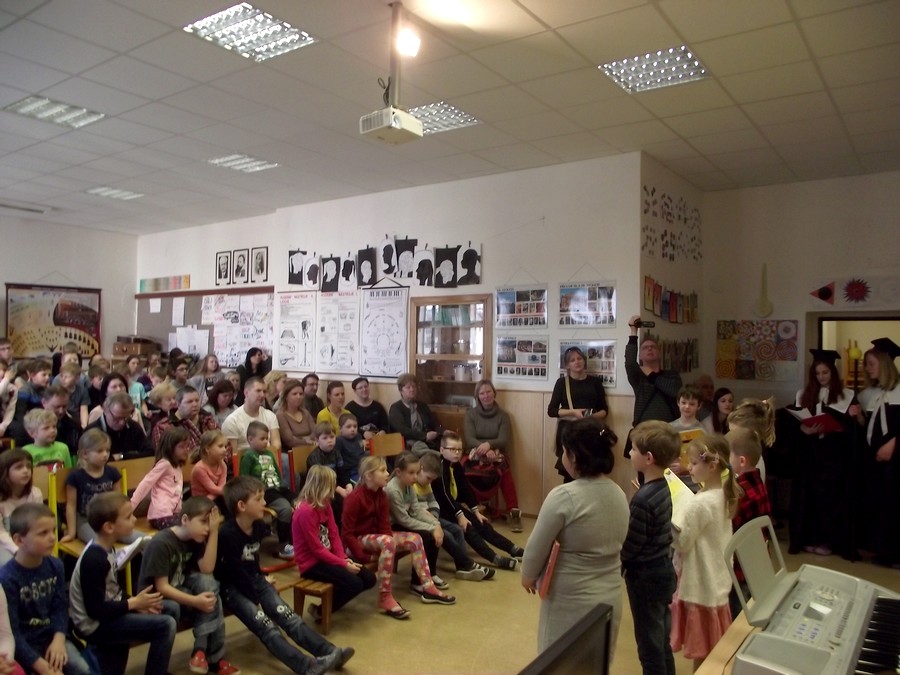 E) Údaje o výsledcích vzdělávání žákůPřehled o počtech ročníků, tříd a žáků (k 31. 1. 2018)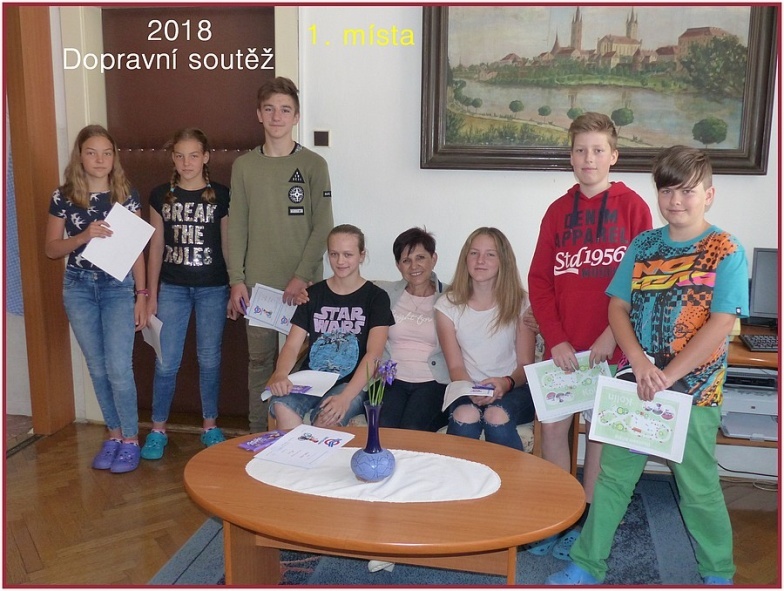 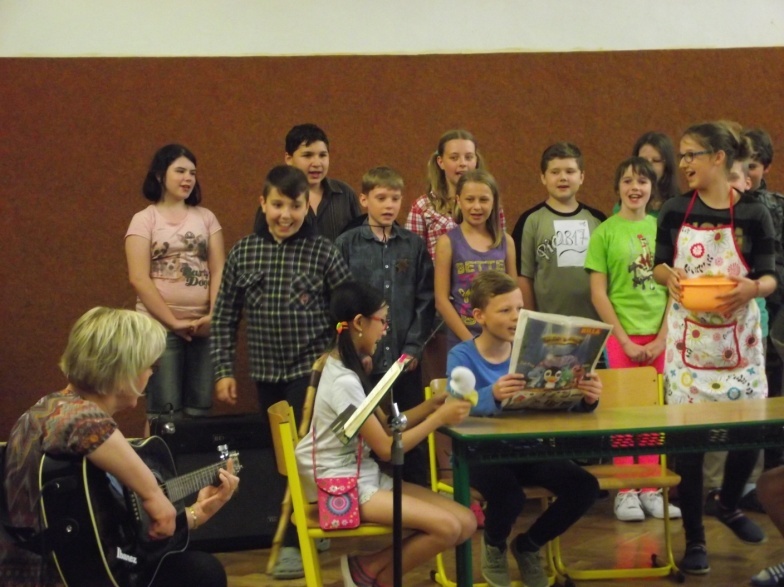 Porovnání školního roku   2016-2017 s rokem 2017-2018Přehled o počtu oddělení a počtu žáků ve školní družině a školním klubuŠkolní družina je součásti školy. Činnost v ní je především pro žáky nižších ročníků a pro žáky dojíždějící ze spádových obcí. Provozní doba je od 6.15 hod do 8.00 hod.                                                                                                  11.30 hod. do 16.15 hodPoplatek za školní družinu je stanovený směrnicí o úplatě za školní družinu. Školní družina využívá ke své činnosti prostory školy a nabízela dětem pestrý program, který je koncipován podle ročních období. Výchovně vzdělávací činnost byla realizována zejména formou odpočinkových, rekreačních a zájmových činností. Žáci jsou vedeni k dodržování řádu ŠD, slušnému chování, snižování hrubosti a agresivity.Škola nemá školní klub.Školní družinu navštěvuje 62 žáků, ale v daném okamžiku není ve třídě více žáků než 25.Někteří žáci navštěvují školní družinu jen v určité dny (odpolední výuka, kroužky,…)Realizované činnosti ve ŠD pozitivně podporují příjemnou atmosféru. Řízené, spontánní a zájmové aktivity se účelně střídají a přirozeně na sebe navazují. Pobyt v učebně se střídá s pohybovými aktivitami venku. Účastníci jsou účinně motivováni k využívání zážitkových metod práce, systematicky vedeni k sebepoznání a rozvoji osobnostních a sociálních dovedností. Činnost ŠD pozitivně podporuje příjemné klima a rozvoj osobnosti účastníků podle jejich zájmů.stupeňAnalýza personálního obsazení 1. stupně školy vzhledem k odborné a pedagogické způsobilosti pedagogických pracovníků, jejich praxe a věková skladbaa)Ve čtvrtém a pátém ročníku je zvyšována odbornost a kvalita výuky tím, že se na ní podílejí podle své odbornosti také někteří učitelé druhého stupně. Kvalifikovanost výuky na 1. stupni v jednotlivých ročnících (v %)Kvalifikovanost výuky na 1. stupni v jednotlivých předmětech (%)a)  b)  c)2. stupeňa) Kvalifikovanost výuky na 2. stupni v jednotlivých předmětech (%)b)c)Vysoký věkový průměr pedagogického sboru zužuje možnost využití nadtarifních složek.Výkon státní správy ve vztahu ke vzdělávání žákůHodnocení celkového chování žáků podle ročníků v obou pololetíchPedagogický sbor se snaží bojovat proti projevům šikany, rasizmu a xenofobie v počátcích jejich náznaků mezi žáky. Jednotlivé projevy jsou projednávány se zákonnými zástupci žáků se snahou domluvit společný postup. V chování žáků se objevuje snaha o záškoláctví, které je v mnoho případech následně omlouváno rodiči na základě různých potvrzení a dokladů.  Hodnocení celkového prospěchu žáků v členění podle ročníků v obou pololetích                                                     I. stupeňII. stupeňPo opravných zkouškáchTermín opravných zkoušek:   27. – 29. srpna 2018Přehled výsledků žáků ZŠ Čáslav náměstí v soutěžích za školní rok 2017/2018 – výběr nejlepších umístěníVýsledky přijímání žáků do středních škol:Všech 39 žáků 9. ročníku bylo na základě přijímacího řízení přijato na střední školy nebo odborná učiliště.A) víceletá gymnáziaStudijní výsledky některých žáků neodpovídají požadavkům kladeným na studium na víceletých gymnáziích. Rodiče přesto chtějí alespoň se pokusit o přijetí, v letošním roce se přijímací zkoušky konaly. V Čáslavi se víceleté gymnázium pro žáky 5. tříd v roce 2018-19 otevírá, někteří žáci se přihlásili do církevního gymnázia v Kutné Hoře.B1) čtyřleté maturitní obory středních škol po 1. kole přijímacího řízení  Všichni žáci byli přijímáni na základě přijímacího řízení bez přijímacích zkoušek.    B2) čtyřleté maturitní obory středních škol po 2. kole přijímacího řízeníB3) učební obory trvající méně než 4 roky po 1. kole přijímacího řízeníB4) učební obory trvající méně než 4 roky po 2. kole přijímacího řízeníŠkola průběžně sleduje výsledky vzdělávání žáků diverzifikovanými prostředky. Vedení školy zadává i srovnávací prověrky (paralelní třídy, jiná škola), přínosné byly i vyhodnocované dotazníkové aktivity. S výsledky škola dále pracuje, vedení přijímá případná opatření. Škola pravidelně zadává komerční testy v uzlových bodech vzdělávání (5. a 9. ročník) nejenom pro hodnocení výsledků jednotlivých vyučovacích předmětů. Zpětnou vazbou byl výčet dobrých umístění žáků v různých i neregionálních soutěžích.Lyžařský výcvik, škola v přírodě, Klub mladého divákaLyžařský výcvik probíhal v chatě Města Čáslav ve Velké Úpě.Klub mladých diváků v Praze navštěvovalo 44 žáků + 3 vyučující.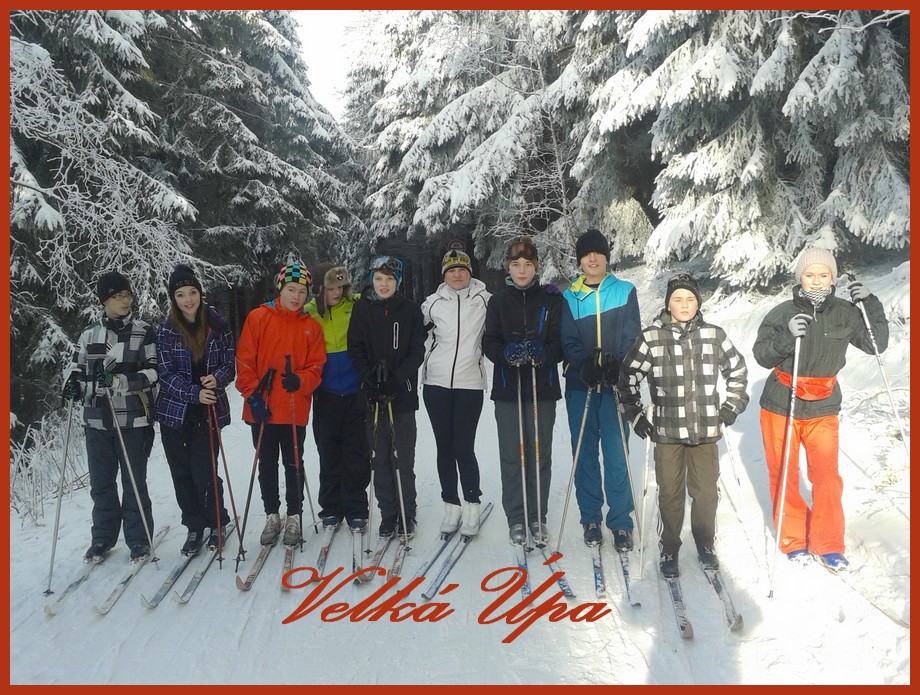 UČEBNÍ PLÁN ŠVP Podaná ruka 127/07F) Údaje o prevenci sociálně patologických jevůNáš cíl: „Škola je bezpečné místo pro žáky, učitele i nepedagogické pracovníky.“ Preventivní program školyPreventivní program je založen na podpoře vlastní aktivity žáků, pestrosti forem preventivní práce s žáky, zapojenícelého pedagogického sboru školy a spolupráci se zákonnými zástupci nezletilých žáků školy. Preventivní program vychází z preventivní strategie školy, je zpracováván na jeden školní rok školním metodikem prevence. Preventivní program byl plněn všemi vyučujícími průběžně během vyučovacích hodin. Učitelé citlivě a s rozmyslem začleňovali informace do tematických plánů. Během hodin rodinná výchova, přírodopis a občanská výchova na druhém stupni školy se promítaly pořady s danou tématikou. Poté následovaly besedy na dané téma. Všichni vyučující v rámci přípravy školního vzdělávacího programu se zamýšlí nad zařazováním problematiky prevence do svých předmětů. Materiály o problematice drog a dalších patologických jevech jsou umístěny v kabinetě přírodopisu. O problematice patologických jevů se hovořilo nejen o poradách, ale i průběžně při vyvstání nějakého problému. Na schůzkách rady rodičů byli rodiče seznámeni s možností spolupráce se školou a linkou důvěry. V letošním školním roce se řešily přestupky proti školnímu řádu týkající se docházky do školy. Záškoláctví bylo odhaleno vždy včas díky kvalitní práci třídních učitelů.  Ve škole jsou umístěny školní nástěnné noviny a rada žáků vytváří svůj školní časopis VYKŘIČNÍK. I zde se žáci setkávají s informacemi týkajícími se problematiky drog. Zaměřujeme se na velký výběr volnočasových aktivit. Žáci si mohou vybrat ze široké nabídky, každý může najít činnost vhodnou pro sebe. To je podle našeho názoru jedna z nejdůležitějších věcí, protože volnočasové aktivity mají obrovský vliv na formování mladého člověka.  Pedagogický sbor se snaží bojovat proti projevům šikany, rasizmu a xenofobie již v počátcích jejich náznaků mezi žáky. Jednotlivé projevy jsou projednávány se zákonnými zástupci žáků a je snaha domluvit společný postup. V chování žáků se objevuje snaha o záškoláctví, které je v mnoho případech následně omlouváno rodiči na základě různých potvrzení a dokladů.G) Údaje o dalším vzdělávání pedagogických pracovníkůPřehled účastí pedagogů na dalším vzdělávání pedagogických pracovníkůH) Údaje o aktivitách a prezentaci školy na veřejnosti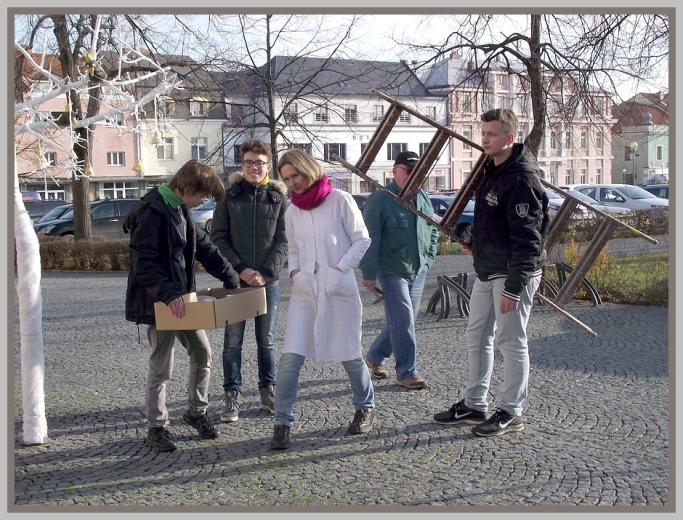        Výběr nejdůležitějších akcíMikulášský karnevalVýzdoba náměstí J. Žižky z TrocnovaDen otevřených dveříPasování žáků na čtenářeZpívání pod vánočním stromemNávštěvy penzionů pro seniory – vánoční programMaškarní karnevalZahraniční exkurze SRNOdborné exkurzeLyžařský kurzProjekty, soutěže, celoškolní aktivityRealizace školního projektu „UČÍME SE SPOLEČNĚ“, při kterém žáci IX. třídy mají každý svého prvňáčka, vedla k podstatnému zlepšení vztahů mezi nimi.Olympiády Recitační soutěž Den dopravy a bezpečnosti  Exkurze SZŠ Čáslav a SPŠ Čáslav Sportovní denKMD  zájezdy na divadelní představení                                                                                                                Návštěvy mateřských škol ve školeDen otevřených dveří pro veřejnostExkurze hasiči, Městská policie, Policie ČRDopravní soutěžPráce Rady žákůSpolupráce s Městskou knihovnou, Muzeem, divadlem, kinem, Městským úřadem ČáslavDivadelní vystoupení v budově školy Prezentace školy na veřejnostiŠkola byla průběžně prezentována v těchto médiích: Čáslavské novinyKutnohorský deníkwww.zscaslav.czwww. svoboda-info.czI) Údaje o výsledcích inspekční činnosti provedené ČŠIInspekční činnost nebyla ve školním roce 2017/18 provedena.J) Základní informace o hospodaření školyZákladní škola hospodaří se svými prostředky účelně, hospodárně a efektivně. Snaží se zlepšovat prostředí zaměstnancům i žákům, čímž podporuje kvalitu výuky v moderním a přátelském prostředí. Zaměstnanci i žáci (bez ohledu na pohlaví a věk) mají u nás rovné šance, mají možnost uplatnit se profesně i lidsky a dosáhnout svých práv a potřeb. Vše je založeno na aktivním naslouchání.	 Materiální a personální podmínky jsou na požadované úrovni a přispívají k úspěšné realizaci vzdělávacího programu i dobré připravenosti žáků.Základní škola není zřízena za účelem zisku, navíc poskytuje doplňkovou činnost pouze školám, a proto je bez hospodářského výsledku.	Základní informace o hospodaření školy za rok 2017 (v tis. Kč)Základní informace o hospodaření školy za I. pololetí roku 2018 (v tis. Kč)K) Údaje o zapojení školy do rozvojových a mezinárodních programů Škola se zapojila do rozvojových  projektu MŠMT:„OP Věda, výzkum, vzdělání, výzva 22“V letošním školním roce byl dokončen projekt „Podaná ruka“ realizovaný v rámci Výzvy č. 02-16-022 pro Podporu škol formou projektů zjednodušeného vykazování  - šablony pro MŠ a ZŠ pro méně rozvinutý region v prioritní ose 3 OP. Do projektu se zapojili všichni pedagogové školy a více než tři stovky žáků školy. V rámci projektu byly realizovány následující aktivity: Doučování žáků ZŠ ohrožených školním neúspěchem – cílem aktivity bylo podpořit žáky ohrožené školním neúspěchem prostřednictvím doučování. Dále byly plněny aktivity Vzdělávání pedagogických pracovníků ZŠ – DVPP Čtenářská gramotnost, Tandemová výuka na ZŠ, Klub zábavné logiky a deskových her pro žáky ZŠ, Vzdělávání pedagogického sboru ZŠ zaměřené na inkluzi a Čtenářský klub pro žáky ZŠ. Zapojení do projektu napomohlo ke zvýšení kvality školního výchovně-vzdělávacího procesu i ke zlepšení materiálního vybavení školy.     „Ovoce do škol“Škola se i ve školním roce 2017/2018 zapojila do projektu „Ovoce do škol“. Koordinátorem projektu byla paní Pavla Ronovská.„Školní mléko“Škola se ve školním roce 2017/2018 zapojila do projektu „Školní mléko“. Koordinátorem projektu byla paní Pavla Ronovská.L) údaje o zapojení školy do dalšího vzdělávání v rámci celoživotního učeníŠkola se ve školním roce 2017/18 nezapojila do dalšího vzdělávání v rámci celoživotního učení.M) údaje o předložených a školou realizovaných projektech financovaných z cizích zdrojůŠkola se ve školním roce 2017/18 nezapojila do jiných projektů, vyjma uvedených v bodě K).N) údaje o spolupráci s odborovými organizacemi, organizacemi zaměstnavatelů a dalšími partnery při plnění úkolů ve vzdělávání.Škola nemá spolupráci s odborovými organizacemi, organizacemi zaměstnavatelů a dalšími partnery při plnění úkolů ve vzdělávání.  O)    Koncepční záměry školy1) oblast výchovně vzdělávacíŠkola umožňuje každému dítěti maximální rozvoj odpovídající jeho možnostem.Dlouhodobá koncepce školy je zaměřena na samostatné myšlení, výběr a třídění informací a schopnost využití získaných poznatků při řešení problémů. Činnost školy je směrována k podpoře aktivity a tvořivosti žáků, k vytváření prostoru pro jejich realizaci a k rozvoji jejich přirozeného nadání. Poskytuje žákům příležitosti zažít úspěch. Partnerský vztah mezi žáky a učiteli umožňuje žákům pracovat bez zbytečného strachu a stresu.Cílem je vytváření pozitivního vztahu žáků ke vzdělání a motivace k dalšímu celoživotnímu vzdělávání.Hlavním cílem naší školy je vytvořit systém výuky, který by vyhovoval každému dítěti bez ohledu na jeho nadání, podle jeho individuálních potřeb. Vytvořit u každého dítěte pozitivní vztah ke vzdělání a motivovat ho k dalšímu sebevzdělávání. 
Jsme středně velká škola o počtu 365 žáků, ve které panuje příznivá, tvůrčí a rodinná atmosféra.Žáci 1. tříd se u nás rychleji adaptují na přechod z MŠ do ZŠ.     Žáci 6. tříd zvládají přechod z malotřídek do naší ZŠ, popř. jsou jim vytvářeny podmínky adaptace.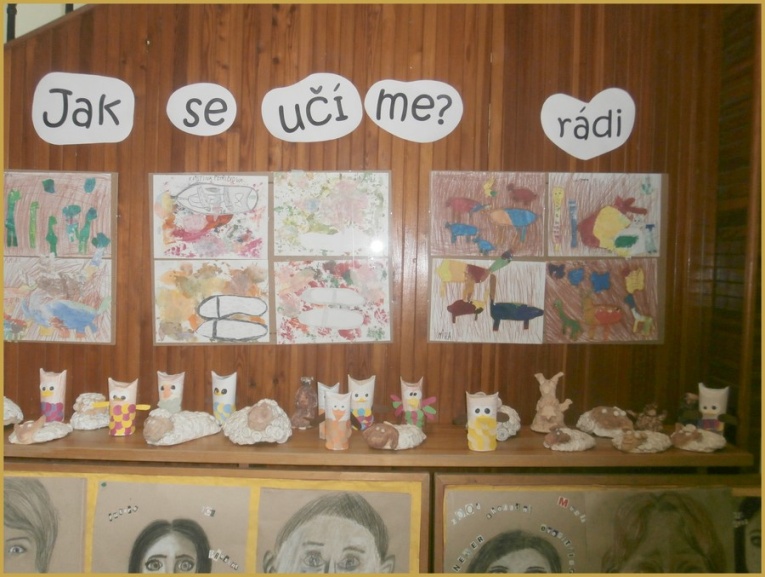 Hlavní důraz klademe na to, 	 aby žáci chodili do školy rádi 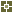  aby škola byla bezpečným místem pro žáky, učitele i nepedagogické pracovníky.	 aby žáci mohli vyjadřovat otevřeně své názory 	 aby měli prostor pro otázky a učili se argumentovat 	 aby byli vedeni k vzájemnému hodnocení, k autentické sebereflexi a sebehodnocení     aby byli hrdi na svoji školuNaší snahou je     vytvářet pozitivní klima ve škole 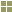 	 naučit se samostatně pracovat, vyhledávat potřebné informace z odborné literatury,          	 internetu, zaujmout a obhájit svoje stanovisko	 vést žáky k orientaci v základních mravních hodnotách a to: úctě k člověku, k životu,       ke spravedlnosti, pravdě, umět se postavit proti lži, násilí, brutalitě, šikaně a vandalismu	 věnovat se každému dítěti a individualizovat a diferencovat výuku podle jeho potřeb     snažit se o vstřícné a podnětné zázemí pro každého žáka i v době mimo vyučování Bezpečné klimaNaše škola se snaží vytvářet příjemné a podněcující prostředí pro žáky, jejich rodiče i učitele, kde existuje vzájemná důvěra a respekt, kde vládnou demokratická pravidla a vnitřní kázeň. Léta se již snažíme, abychom žákům nabízeli příjemné a podnětné prostředí. Na zpracovávání školního řádu se podílelo společně vedení školy, pedagogický sbor, Školská rada, ale i samotní žáci. Vždy dbáme na to, aby práva a povinnosti byly v rovnováze. Dobrou zkušenost máme i se smlouvou mezi třídním učitelem a žáky.Ve škole pracuje rada žáků, kde jsou zástupci ze všech tříd, schází se každý týden, vydává svůj časopis Vykřičník.  Dveře ředitelny jsou vždy otevřeny pro každého! Komunikace mezi žáky, učiteli a rodiči je založena na partnerském vztahu. Všichni dostávají možnost vyjádřit se k obsahu výuky, ale i k dění ve škole. Podněty jsou brány s veškerou vážností, diskutuje se o nich nejen s dětmi, ale i s rodiči na třídních schůzkách a mezi pedagogy. Velký důraz klademe na vytváření příležitostí, při kterých mohou žáci otevřeně hovořit s jistotou, že jim bude nasloucháno, na nastavení rovnocenných podmínek pro všechny děti. Naší velkou snahou je vytvoření atmosféry, kdy mají děti v učitele důvěru, nebojí se klást otázky, požádat učitele o pomoc či s ním nesouhlasit. Děláme vše pro to, aby naše škola byla otevřená dětem, rodičům i všem ostatním, kteří mají o nás a o naši práci zájem. Na základě základních úkolů zpracovaných v plánu práce pro školní rok 2017- 2018 a analýzy předchozího školního roku se škola zaměřila především na hlavní úkol školy - t.j. vzdělávací a výchovný cíl inspirovaný vizí školy:„Stát se školou zaměřenou na výchovu a vzdělávání dítěte jako budoucího občana ovlivňujícího život své komunity."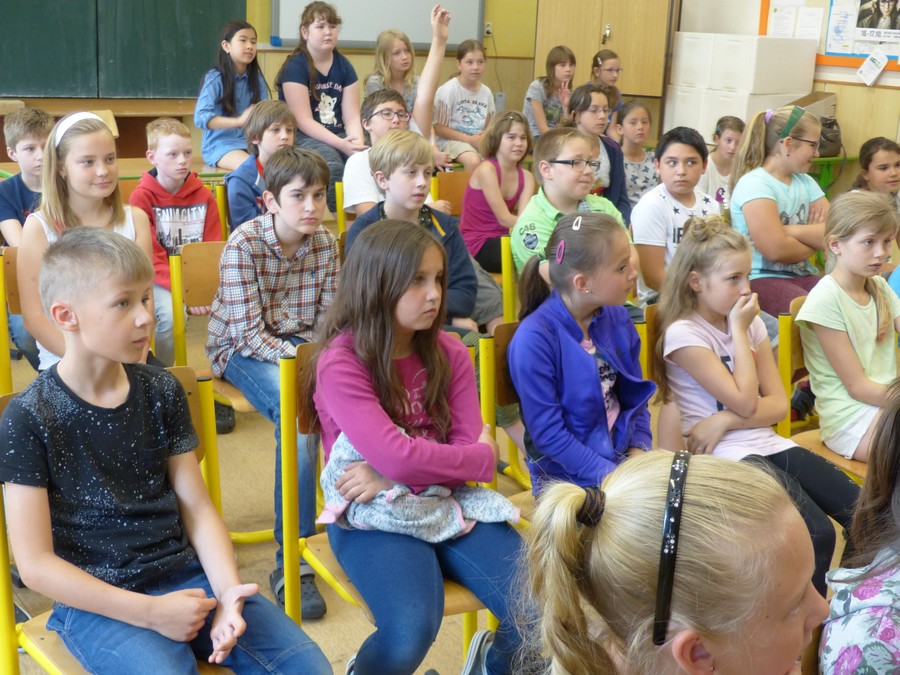 Pro zlepšení sociálních vztahů ve škole jsou uskutečňovány školní a třídní projekty, lyžařské kurzy, školy v přírodě, efektivní činnost Rady žáků, důraz na dodržování domluvených pravidel správného chování.Naše škola je školou „ PODANÉ RUKY“.Děláme vše pro to, aby naše škola byla otevřená dětem, rodičům i všem ostatním, kteří mají o nás i o naši práci zájem. Chceme, 	aby si žáci navzájem pomáhali nejen ve třídě, ale i v ročnících,	aby starší pomáhali a spolupracovali s mladšími (a nedocházelo k projevům šikany),	aby učitelé pomáhali žákům a žáci spolupracovali s vyučujícími,	aby žáci naší školy spolupracovali s žáky z MŠ, z místních ZŠ, středních škol i okolních malotřídních škol, s DDM a ZUŠ,	aby škola spolupracovala s knihovnou, muzeem, Dusíkovým divadlem, kinem M. Formana, 	aby žáci spolupracovali se sportovními oddíly, lázněmi, mládežnickými organizacemi, ZUŠ,	aby žáci byli hrdi na svou školu a své město,aby školu tvořili kvalitní učitelé s hezkým přístupem k žákům.Na základě dlouholetých zkušeností, spolupráce s rodiči i vhodných personálních a materiálních podmínek pokračuje škola v profilaci výuky se zaměřením na výuku výtvarné výchovy.  Vzhledem k počtu žáků přecházejících do víceletých gymnázií volí škola raději formu zřizování povinně volitelných a nepovinných předmětů. Tento způsob se osvědčil z hlediska dalšího nesnižování skupiny žáků, kteří svým příkladem v jednotlivých třídách přirozeně motivují ostatní žáky k úspěšnému zvládnutí učební látky.  Prostřednictvím volitelných předmětů umožňuje škola rozvíjet zájmy, schopnosti a dovednosti i méně nadaným žákům a pomáhat jim tak v jejich další profilaci. Nedaří se  získávat žáky pro předměty technického zaměření, většina žáků upřednostňuje volitelné předměty zaměřené na práci s počítačem, vzrostl zájem o sportovní výchovu, předměty zaměřené na výtvarnou výchovu a rozšiřování znalostí v německém jazyce. Škola nabízí povinně volitelné předměty žákům 6. – 9. tříd a dále kroužky zajišťované ve spolupráci s DDM Čáslav (sportovní kroužek, anglický jazyk).Neopomíjí se ani péči o zdravotně postižené žáky. Upřednostňujeme integraci těchto žáků, výuku podle individuálních plánů, zajištění individuální péče a zřizování nepovinného předmětu nápravné čtení. V tomto směru se projevuje nutnost dalšího vzdělávání pedagogických pracovníků, předávání zkušeností učiteli s příslušným vzděláním.	Na 2. stupni školy dochází k vytváření nových třídních kolektivů, přicházejí žáci ze spádových malotřídek, zvyšuje se počet žáků ve třídě a vyučování provádí ve třídě více učitelů. Na začátku roku pořádáme pro nové kolektivy adaptační stmelovací výlet. Ředitel školy a jeho zástupkyně zaměřují hospitační činnost na proces přechodu žáků na 2. stupeň a jejich zapojení do třídy. Pomocí prověrek zjišťujeme a vyhodnocujeme problémy v úspěšnosti žáků. Zjištěné poznatky a závěry projednáváme v předmětových týmech a na pedagogických radách.	Dlouhodobým cílem je zlepšování kvality vyučování naplňováním mezipředmětových vztahů, zvyšováním podílu samostatné práce ve vyučovacích hodinách, posilováním úlohy motivace, využíváním učebních pomůcek, didaktické i výpočetní techniky. Snažíme se rozvíjet samostatnost a tvořivost žáků volbou vhodných didaktických metod a forem práce s důrazem na samostatnou práci, aktivní spolupráci a využívání přirozené iniciativy žáků. Vedeme žáky k práci s různými informacemi, k vytváření nejen vědomostí, ale i dovedností a schopnosti aplikovat získané poznatky, diskutovat, rozvíjet schopnost vyjadřovat své názory.	V oblasti výchovy se zaměřujeme především na rozvoj osobnosti žáka, vytváření pozitivních hodnotových orientací, postojů a motivů jednání, rozvíjení otevřené a klidné atmosféry školy, vytváření partnerských vztahů mezi učitelem a žákem.	Důležitým východiskem pro příští období bude i nadále uskutečňování programu protidrogové prevence. Zaměřujeme se na pokračování započatého cyklu besed na téma boj proti kouření, protidrogová prevence a zdravý životní styl (spolupráce s okresní a krajskou hygienicko-epidemiologickou stanicí), dále se zaměřujeme na multikulturní výchovu. Budeme pokračovat i v dalším vzdělávání pedagogických pracovníků v této oblasti.	V posledních letech se zlepšily podmínky pro výuku tělesné výchovy. Do provozu byla uvedena posilovna a vybudováno nové víceúčelové hřiště. Problémem zůstává otázka organizace výuky tělesné výchovy na druhém stupni, využíváme stadion Vodranty v těsné blízkosti školy. Tělesnou zdatnost žáků se snažíme zvyšovat i organizací plaveckých a lyžařských kurzů, školy v přírodě, zaváděním tělovýchovných chvilek. 	Dlouhodobým úkolem zůstává zajišťování pobytu dětí o přestávkách venku, zpřístupněním školního dvoru po ukončení rekonstrukce budovy. Velmi cenné jsou i úspěchy v dopravní výchově.	Snažíme se i o rozvoj estetického cítění žáků především rozvíjením zájmu o hudební, dramatickou a výtvarnou výchovu. Zapojili jsme se s velmi dobrými výsledky do mnoha soutěží, pořádáme výstavy v prostorách školy, školní družiny a keramické dílny. Rozšiřujeme v těchto oborech soustavu nepovinných předmětů a zájmových útvarů. Výkresy a práce prezentované v interiéru prokazují podporu dětské tvořivosti a pestrost výtvarných technik.	Snažíme se vést žáky ke kulturnímu vystupování i vhodným výběrem představení ve spolupráci s kulturními zařízeními. Část představení uskutečňujeme v prostorách školy.	Velkou pozornost věnujeme i mimo vyučovacím aktivitám.   Velkou oporou je v tomto směru školní družina, která organizuje s velkým úspěchem řadu akcí.  Podařilo se i zapojit žáky do samostatného organizování vysílání školního rozhlasu a vydávání školního časopisu, pořádání výstav.           Vyučování začíná 7.50 hod. vzhledem k možnostem dojíždějících žáků a hlavní přestávka je 15 minut. Přestávka mezi dopoledním a odpoledním vyučování je 30 minut.         Spolupráce se ZUŠ, s MŠ Čáslav, Domem dětí a mládeže v Čáslavi je tradičně na velmi dobré úrovni. Pořádáme tvůrčí dílny výtvarných prací s mateřskými školkami.        	Podle plánu a ve spolupráci s předmětovými komisemi na škole probíhá výuka enviromentální výchovy. Ve spolupráci s Městskou policií proběhly ve třídách besedy zabývající se problematikou kriminality mládeže ve městě.	Jako poradní orgán ředitele školy je ustavena pedagogická rada, jejímiž členy jsou všichni pedagogičtí pracovníci. Metodické sdružení a předmětové komise na škole pracují, ale výměna zkušeností probíhá ve sborovně i každou přestávku. Spolupráce mezi vyučujícími stejného ročníku a předmětu je neformální a můžeme konstatovat, že ve většině případů kvalitní. Rovněž se nám daří spolupráce výchovné poradkyně s třídními učiteli, třídních s ostatními vyučujícími i vychovatelkami školní družiny. 	Od 1. 1. 2006 pracuje Školská rada, která má 9 členů, Na jaře 2018 byla zvoleno nové složení. Současnou předsedkyní je Mgr. Petra Reimannová. ŠR se schází 2x ročně. Pracuje podle schváleného jednacího řádu. 	Usilujeme i o zkvalitnění spolupráce s rodiči. Byla ustavena Rada rodičů. Informovanost rodičů zajišťujeme organizováním třídních schůzek, pravidelných konzultačních hodin, zápisy v žákovských knížkách, zasíláním informací pomocí e-mailů, vydáváním školního časopisu, na www stránkách školy i ve spolupráci se zřizovatelem. Ve styku s rodiči budeme i nadále upřednostňovat individuální pohovory, budeme pokračovat v organizování ukázkových hodin a dnů otevřených dveří. Především se budeme snažit rodiče aktivizovat k větší spolupráci se školou.  V loňském školním roce proběhlo společné školení učitelů a rodičů na téma kyberšikany.      O všech akcích a dokumentech je veřejnost včas informována. Zákonní zástupci dětí i žáků získávají informace běžným způsobem (třídní schůzky, nástěnky, konzultace, žákovské knížky, Den otevřených dveří, Den prarodičů). Významným prvkem komunikace a prezentace jsou webové stránky školy, výroční zprávy, školní časopis, regionální tisk.  V péči o žáky s vývojovými poruchami a problémové žáky musíme usilovat o vytvoření lepších vztahů mezi účastníky, pokračovat především v konkrétní individuální spolupráci třídních učitelů postižených žáků s odborníkem PPP, dbát na dodržování termínů kontrol, vyžadovat důsledně včasné poskytování výsledků vyšetření PPP a také provádět kontrolu plnění navržených opatření.  Od 1. ledna 2012 pracuje na škole školní psycholožka Mgr. Jana Přibylová. Spolupráce je na dobré úrovni a rodiče i žáci se naučili ji využívat. Pro žáky s IVP ve spolupráci s Pedagogicko-psychologickou poradnou  2x ročně dochází ke kontrole a vyhodnocování individuálních vzdělávacích plánů jednotlivých žáků. V průběhu školního roku jsou doplňovány podle aktuální situace dítěte a projednány v předmětových týmech. Průběžnou kontrolou je pověřena výchovná poradkyně.Za dobrý považujeme stav výchovného poradenství na škole.  Svou činnost zaměřuje nejen na profesní orientaci. Sleduje, kontroluje a doporučuje metody práce s problémovými a zdravotně postiženými žáky, spolupracuje s protidrogovým koordinátorem. Ve škole se vyskytlo minimum patologických jevů, škola je účinně vyřešila. Pro zmírnění výskytu rizikového chování jsou nabízeny a žáky i rodiči využívány konzultační hodiny a neformální rozhovory. Pedagogové účinně řešili neomluvenou absenci, nevhodné chování, kouření i kyberšikanu.Na základě směrnice„ Systém domácí přípravy“ třídní učitelé zajistí koordinaci individuálního přístupu pedagogů a systém domácí přípravy tak, aby nedocházelo k přetěžování žáků.Pro neúspěšné žáky je vytvořen systém doučování jednotlivých předmětů, mimo jiné i kopírováním metodických materiálů a vytvářením úloh, které by žáky motivovaly k lepším výsledkům. Osvědčila se pomoc nadaných žáků poskytovaná méně talentovaným spolužákům. Neúspěšný žák může ve třídě sedět se spolužákem, který mu s probíranou látkou může pomoci.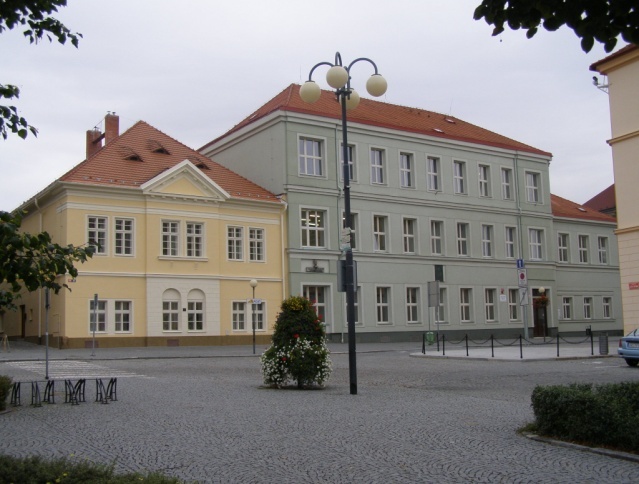 Vedení školy se daří organizační zabezpečení výuky, musí však v příštím období usilovat o zkvalitnění kontrolní činnosti, upravení a zdokonalení systému hodnocení. Výuka byla v letošním školním roce ovlivněna odchodem vyučujících na mateřskou dovolenou a přestupem pedagoga na střední školu.Na základě nabídky vzdělávacích institucí zacílíme DVPP na školení pedagogů na odborné činnosti. Vzhledem k věkovému složení pedagogů se zaměříme na mladší perspektivní učitele. Pro zvýšení účinnosti přijímaných opatření jsou tyto zapracovány do „Týdenních plánů ředitele školy“ se zaměřením na jejich správnost, aktuálnost, úplnost a zákonnou terminologii.Vedení školy se ve své hospitační činnosti zaměřuje na porovnávání výsledků žáků. Výsledky jsou zpracovávány a projednány s vedoucími předmětových týmů a použity k odstraňování nedostatků. V ZŠ byly individuální a skupinové výsledky sledovány při jednání pedagogické rady, elektronickým evidenčním programem a průběžně komunikací pedagogického sboru. Dále vedení školy zadávalo v některých ročnících testy – vlastní i komerční. 2) oblast materiálně – technickáV letošním školním roce došlo k rekonstrukci vybraných učeben (výměna osvětlení, rekonstrukce podlah, výmalba, oprava obložení, vybavení novým nábytkem, interaktivní tabule).  Dokončení nově zrekonstruované učebny chemie (podlahová krytina, nábytek, laboratorní vybavení).V roce 2016 byla provedena generální oprava topení.V roce 2013 byla opravena budova školní jídelny.Škola je od listopadu 2007 v nově opravené budově. Budova byla zateplena a vyměněny okna. Dobudováno bylo i víceúčelové hřiště. Ve školní jídelně došlo k odhlučnění interiéru, výměně oken. Byla zprovozněna počítačová učebna z peněz EU s interaktivní tabulí a upravuje se školní kuchyňka. Vlastníkem nemovitosti je zřizovatel - Město Čáslav. Dobře vybaveny jsou i interiéry a exteriéry školy. Prostorové podmínky pro výuku jsou optimální. Při počtu 365 žáků je škola využita na 76,04 % své maximální kapacity. Prostředky od zřizovatele škola pokrývají nezbytně nutné náklady na provoz školy i materiálně technické vybavení.Škola aktualizuje další rozšíření počítačové sítě a modernizuje stávající softwarové vybavení.Jsou zřízeny dvě počítačové učebny, jedna multimediální učebna, řada učeben je vybavena interaktivních tabulí. Ve všech třídách je umístěn a používán dataprojektor a PC s připojením na místní počítačovou síť a internet.     V realizačním plánu je dovybavení místnosti výchovného poradenství a zázemí pro učitele, úkol je dlouhodobý a plní se podle finančních možností školy. Vnější výzdoba školy v návaznosti na již dokončenou vnitřní výzdobu úkol je dlouhodobý a je postupně realizován.  Dlouhodobě jsou naplánovány revize, údržba a oprava školy.Školní venkovní prostory pro tělesnou výchovu vyhovují pro 1. stupeň a PVP. V zimním období byly řešeny tyto nedostatky zařazováním výcviku bruslení, plavání a lyžování, v létě docházíme na lehkoatletický stadion Jarmily Kratochvílové a Ludmily Formanové ve Vodrantech. V roce 2016 došlo k výstavbě nové šatny a rekonstrukce WC v 1. poschodí.Postupně usilujeme i o zlepšování estetického prostředí učeben školy i školní družiny. Snažíme se obměnit a zmodernizovat vybavení. Velkou oporou jsou v tomto směru všichni pedagogičtí pracovníci, kteří s minimálními finančními náklady usilují o zlepšení vzhledu tříd.V další etapě se chceme zaměřit na budování odborných pracoven. Odpovídající prostorové podmínky  nemají pracovníci školy.Prozatím chybí i podmínky pro relaxační činnost o přestávkách. V rámci ozdravných opatření jsme upravili školní dvůr a relaxační koutky prostory pro oddechovou činnost žáků.Vybavení školy učebními pomůckami a didaktickou technikou je vcelku dobré.Školní jídelna má kapacitu 830 žáků a zajišťuje stravování pro více než sedm stovek žáků a pedagogických pracovníků ze ZŠ Čáslav náměstí, ZŠ Čáslav Masarykova a ZŠ Čáslav Husova. Jídelníček je sestaven podle zdravé výživy s možnosti výběru 1- 2x týdně zeleninového salátu. V minulosti byl jídelníček hodnocen Krajskou hygienickou stanicí jako velmi dobrý a výborný.3) oblast personální  Organizace si stanovila reálné dlouhodobé cíle, jejichž naplňování je průběžně kontrolováno. Součástí systému řízení jsou pravidelné porady vedení školy a následné porady úseků. Hospitační a kontrolní činnost je prováděna systematicky a v případě potřeby jsou přijímána opatření. Vedení školy získává zpětnou vazbu spoluprací se školskou radou a Radou školy.  Případné podněty využíváke zkvalitnění řízení. Plánování, organizování a kontrola tvoří ucelený systém. Informační systémy jsou funkční, řízení školy je efektivní.I. stupeňI. stupeň byl v letošním roce personálně vyřešen. Na prvním stupni vyučovalo deset pedagogicky kvalifikovaných učitelů, všech deset s aprobací pro I. stupeň. Na I. stupni došlo během období letních prázdnin k příchodu 1 kvalifikovaného pedagogického pracovníka.II. stupeňNa II. stupni došlo během období letních prázdnin k příchodu 2 kvalifikovaných pedagogických pracovníků (aprobace TV-Z, VV-RJ), namísto stávajících (mj. MD). Předměty na II. stupni byly v období školního vyučování odučeny učiteli s odbornou kvalifikací (100 %). Z 14 členů pedagogických pracovníků je 83 % žen. Vzhledem k počtu žáků se věkové složení zaměstnanců nemůže ovlivňovat získáváním mladých pracovníků. Začínajícím učitelům se snažíme zajistit kvalitní metodické a odborné vedení.  Vzdělání je neustále doplňováno dalším studiem. 4) Oblast mimoškolní aktivityVe škole pracuje Rada rodičů, v jejímž čele stojí tříčlenný výbor vedený předsedkyní p. Kasalová, pokladní p. Ronovskou  a zapisovatelkou p. Výbornou. Ve vzájemné spolupráci jsou svolávány třídní schůzky. Zástupci jednotlivých tříd jsou informováni o chodu školy, chování a prospěchu žáků. Dále jsou projednávána některá koncepční rozhodnutí a organizační změny. Tradičně RR ve spolupráci se školou odměňuje žáky za vynikající reprezentaci školy v různých soutěžích a olympiádách i za vzornou práci ve škole.Od 1. 1. 2006 pracuje ve škole Školská rada. Současné složení školské rady bylo zvoleno 19. 4. 2018, na ustavující schůzi byla zvolena předsedkyní Mgr. Petra Reimannová.  Zástupci žáků jednotlivých tříd si volí své zástupce do Rady žáků, která se pravidelně každý týden schází s vedením školy. Projednávají se problémy žáků, školy a plánují se akce školy. K budování partnerských vztahů mezi členy školního společenství podporuje využívání volně přístupné schránky důvěry.Rada žáků vydává školní měsíčník Vykřičník, který je dodáván do všech tříd. Redakční rada se snaží především popularizovat výsledky žáků naší školy, informovat o práci školy, neformálním způsobem vzdělávat a bojovat proti negativním jevům. Jednotlivá čísla jsou umístěna i na www stránkách školy. Výsledky činnosti žáků i školy jsou popularizovány též ve školním rozhlase. Od září 2001 jsou informace o škole zveřejňovány i na www stránkách školy www.zscaslav.cz . O svých aktivitách informuje škola veřejnost v Čáslavských novinách, Obzorech Kutnohorska a dalších regionálních médiích.Škola se zúčastňuje kulturních akcí pořádaných v Čáslavi. Žáci navštěvují výstavy ve výstavní síni, v  Dusíkově divadle i městském muzeu.V prostorách keramické dílny pak sami organizujeme již tradiční výstavy výrobků našich žáků. Učitelé organizují pro žáky exkurze na doplnění učiva do blízkého i vzdálenějšího okolí.Všechny třídy na závěr školního roku uspořádaly výlety. Učivo bylo doplňováno podle osnov zeměpisnými, přírodopisnými, dějepisnými vycházkami v okolí školy se snahou konfrontovat teorii s místní realitou.Žáci 2. a 3. tříd se zúčastňují výuky v plavecké škole v bazénu v Čáslavi a žáci 7. tříd absolvují lyžařský kurz. Plavecký výcvik organizujeme i pro žáky 2. stupně v rámci hodin TV. Od roku 2016 využíváme nový zimní stadion. Ve škole jsou zřízeny metodické orgány, které pracují podle sestaveného plánu práce a pravidelně koordinují své pracovní postupy, porovnávají výsledky a pomáhají začínajícím učitelům.I v letošním školním roce pokračovala činnost školní knihovny umístěné v Centru čtenářských dovedností.  Škola se zapojila do soutěží organizovaných MŠMT i dalšími organizacemi. Ve všech soutěžích proběhla školní kola a vítězové reprezentovali školu v okresním měřítku. Výsledky nejlepších jsou přiloženy. Vyučující individuálně pracují se žáky připravujícími se na přijímací zkoušky, se žáky dlouhodobě nemocnými a žáky s různými poruchami učení.  Ve škole jsou 3 integrovaní žáci. Zaostávajícím žákům, žákům po nemoci a dalším zájemcům se učitelé věnují i ve svém volném čase mimo pracovní náplň. Další tradiční akce školy (nepravidelně): Mikuláš, den školy, Pasování prvňáků na čtenáře, Soutěž 127/07,talent, poslední zvonění, spaní ve škole, škola v přírodě, den dětí, sportovní dny, rozhlasové relace.  V letošním školním roce proběhly 2 projektové dny: Vánoce – betlémy, Hmyz. Mimo to jsme uspořádali několik miniprojektů (např. zdravá výživa). Tradicí se stalo popularizovat výtvarné práce "Z dílny našich žáků“, slavnostní zahájení i ukončení školního roku a zápis do 
1. tříd.Obsah5AZákladní údaje o škole6BPřehled oborů vzdělávání7CRámcový popis personálního zabezpečení činnosti školy8DÚdaje o přijímacím řízení a zápisu k povinné školní docházce9EÚdaje o výsledcích vzdělávání žáků10FÚdaje o prevenci sociálně patologických jevů23GÚdaje o dalším vzdělávání pedagogických pracovníků24HÚdaje o aktivitách a prezentaci školy na veřejnosti25IÚdaje o výsledcích inspekční činnosti provedenou ČŠI26JZákladní údaje o hospodaření školy27KÚdaje o zapojení školy do rozvojových a mezinárodních programů29LÚdaje o zapojení školy do dalšího vzdělávání v rámci celoživotního učení29MÚdaje o předložených a školou realizovaných projektech financovaných z cizích zdrojů29NÚdaje o spolupráci s odborovými organizacemi29OKoncepční záměry školy30PPřílohyZákladní údaje:Název školy podle rozhodnutí o zařazení do sítě škol:Základní škola Čáslav, nám. Jana Žižky z Trocnova 182, okres Kutná Hora Základní škola Čáslav, nám. Jana Žižky z Trocnova 182, okres Kutná Hora Adresa školy: Nám. Jana Žižky z Trocnova 182, 286 01 ČáslavIdentifikátor školy: 600 046 354Právní forma: Příspěvková organizace, IČO   49 54 10 30Datum zařazení do sítě škol1. února 1994Zřizovatel školy: Město Čáslav, Nám. Jana Žižky 1, 28601 ČáslavŘeditel školy:Mgr. Tomáš HasíkZákladní škola - Obor vzdělání:79-01-C/01Místo poskytovaného vzdělání:  Nám. Jana Žižky z Trocnova 182, 28601 ČáslavŠkolní družina - Obor vzdělání:113 400 055Místo poskytovaného vzdělání:  Nám. Jana Žižky z Trocnova 182, 28601 ČáslavJméno a titul ředitele:                          Mgr. Tomáš HasíkTyp školy s bližším popisem:               Úplná základní škola s 17 třídami, dvěma odděleními ŠDCelková kapacita školy, školní družiny a jídelny480 žáků, 62 žáků, 830 strávníkůČlenové školské rady:P. Reimannová - předsedkyně, L. Tlapalová, M. Železná, 
A. Hejzlar, J. Kožená, H. Řezníčková,P. Ronovská, J. Výborná, D. Kasalová  E-mailová  a internetová adresa: skola@zscaslav.cz, www.zscaslav.czZákladní škola: Obor vzdělání:      místo poskytovaného vzdělání:  Nám. Jana Žižky z Trocnova 182 79-01-C/01Nám. Jana Žižky z Trocnova 182Celková kapacita školy                               480Celková kapacita družiny                               62Celková kapacita školní jídelny                 830Ředitel školy Mgr.Mgr.Tomáš Hasík (od 1. 8. 2018), Pavel Horký (do 31. 7. 2018)Zástupce řediteleMgr.Lenka TlapalováPočet žáků365Počet učitelů23Vychovatelky ŠD2Správní zaměstnanci4,7Školní jídelna9EkonomkaPavla RonovskáPersonální a mzdová agendaEva HvizdákováVýchovná poradkyněMgr.Jitka Rambousková Koordinátor ŠVPMgr.Miloslava KlímováKoordinátor globální výchovyMgr.Pavla LožkováMetodik prevenceMgr.Daniel MuchaBezpečnostní technikMgr.Marie ŽeleznáPožární preventistaJiří Mervart/ Jaroslav Novotný Předseda Školské radyMgr.Petra Reimannová    Předseda Rady rodičů                                                                       Dagmar KasalováHorký Pavel Mgr.M – ZpvTlapalová Lenka Mgr.Př – ChForštová Jaroslava Mgr.1. stupeňHospodková Marie Mgr.1. stupeňKlímová Miloslava Mgr.1. stupeňKratochvílová Petra Mgr./ Mifková Eva Mgr.Čj – Vv      Kubová Soňa Mgr.1. stupeňMucha Daniel Mgr./ Petr UherZ – Tv         Neumanová Lenka Mgr.1. stupeňProvazníková Zuzana1. stupeňLožková Pavla Mgr.DReimannová Petra Mgr.1. stupeňRambousková Jitka Mgr.Př – pedagogikaRyšánková Markéta Mgr.Čj – OvSchüllerová Olga ing. Bc.MStočes Eduard Mgr.1. stupeňTřmínková Iva Mgr.Čj - OvThomayerová Věra Mgr.1. stupeňVavřinová Jana Mgr.1. stupeňDušková Andrea Ing. Bc. PřVašíčková Ivana Mgr.Rj, D, HvTomášková Markéta Mgr.1. stupeňŽelezná Marie Mgr.MHoráčková LenkaAsistentka pedagogaJana AdamcováAsistentka pedagogaRočníkPočet tříd v ročníkuPočet žáků v ročníkuCelkový počet žáků se zdravotním postiženímSPU a SPCHZ toho integrovanýchžáků s ind. vzdělávacím programem / ( asistentem )       123321+ A       2  24341+ A  323872  424161+ A  525131        62484        72432        81262        9238-Celkem17362296 + 3ACelkem třídCelkem třídCelkem žákůCelkem žákůŽáků na 1 tříduŽáků na 1 tříduŽáků na 1 učiteleŽáků na 1 učitele2017-20182016 -20172017-20182016 -20172017-20182016 -20172017-20182016 -2017ZŠ17 1736535721,420,816,516,0 Družina2262623131 3131Počet oddělení Počet žákůŠkolní družina      2                  62               Celkový počet vyučovacích hodin  bez cizích jazykůz toho odučených učiteli s odbornou a ped. způsobilostícelkový počet vyučovacích hodin cizích jazykůz toho odučených učiteli s odbornou a pedagogickou způsobilostí pro výuku cizích jazyků na 1. st.218218180Roč.Mat.Č.j.A.j.N.jPrPřír.Vlas.H.vV.v.T.v.Pr.čInf.1.100100--100--100100100100-2.100100--100--100100100100-3. 100100100----100100100100-4.1001000--5050100100100100-5.10010050--05010050100500MČjAjNjPrPřír.Vlas.HvVvTvPčInf10010050-100255010090100800počet učitelů celkempraxe do 6 letpraxeod 6 do 12 letpraxeod 12 do 19 letpraxeod 19 do 27 letpraxeod 27 do 32 letpraxe nad 32 let 1201 1109počet učitelů              celkemvěkdo 30 let  31 - 45 let 46 - důchodový věk pracující                           důchodci121272Roč. MČjAjNjRjDZFChPřOvVkZVvHvPčTvInf6.1001000--501000-50100-100010010007.1001000--501000-10010005000100-8.100100001001001000100100100000-100-9.100100001001001000100100-01000100100-Seznam předmětůcelkový počet hodin vyučovaných daného předmětuz toho počet odučených učiteli s odbornou a ped. způsobilostíčeský jazyk3232anglický jazyk260německý jazyk60ruský jazyk66matematika3232občanská výchova55tělesná výchova1414zeměpis1313dějepis1410přírodopis1412hudební výchova70výtvarná výchova1410fyzika100chemie66informatika20výchova ke zdraví50praktické činnosti64volitelné předměty celkem116nepovinné předměty celkem00Celkem223150počet učitelů celkempraxe do 6 letpraxeod 6 do 12 letpraxeod 12 do 19 letpraxeod 19 do 27 letpraxeod 27 do 32 letpraxe nad 32 let 1311 5006počet učitelů celkem věk do 30 let  31-45 let 46- důchodový věk pracující důchodci 131291Rozhodnutí ředitelePočetOdvolánío odkladu  školní docházky12--o dodatečném odkladu  školní docházky0-o přijetí do 1. ročníku  30-o uvolnění z TV4- Roč. Roč.Počet žákůPočet žákůChování velmi dobréChování velmi dobréChování velmi dobréChování velmi dobréChování uspokojivéChování uspokojivéChování neuspokojivéChování neuspokojivéNapomenutíNapomenutíDůtka  tř. učiteleDůtka  tř. učiteleDůtka ředitele školyDůtka ředitele školyDůtka ředitele školyDůtka ředitele školyNeomluvené hodinyNeomluvené hodinyPochvalyředitelePochvalyředitele  I  II  I  I  I  II  I  II  I  II   I II    I     II  I  II II  I     I     IIIII1.1.333333333333-----1----------2.2.424242424242-----1----------3.3.383738383838----6421111--39--4.4.41414040403811-132213225577--5.5.505050505050----1322111----36.6.48484747474511-14313122--75137.7.43464141413821-212417444686870-28.8.2626252525241--1----6116565242-19.9.373737373737-----17--11--1924Celk.35835836036035334534553-526191514161612138138522313RočníkCelkem žákůCelkem žákůProspělos vyznamenánímProspělos vyznamenánímProspěloProspěloProspěloNeprospěloNeprospěloI.II.I.II.I.II.II.I.II.     1.33332828555--     2.42423837444-1     3.3837302778812     4.41412221191818-2     5.5050353014191911Celkem2042031531434954226RočníkRočníkCelkem žákůCelkem žákůCelkem žákůProspělos vyznamenánímProspělos vyznamenánímProspělos vyznamenánímProspěloProspěloNeprospěloNeprospěloI.I.II.I.I.II.I.I.II.I.II.     648484815151630302933     7.43434617171414143042     8.26262655517171546     9.3737371515102020272-Celkem15415415752524581811011311neprospělopřed opravnými zkouškamipočet žáků,kteří konaliopravnou zkouškuNeprospělopo opravných zkouškáchNepostoupil do dalšího ročníku 1515 7 6Jméno žáka, týmTřídaPředmětSoutěžÚroveňUmístěníŘezníček, Vejrosta, Zrucká A., Zrucká K.5. – 6. ročník-Dopravní soutěžOkresní kolo1.místoMatucha, Beran, Vejrostová, Andrysková8. – 9. ročník-Dopravní soutěžOkresní kolo1.místoŘezníček, Vejrosta, Zrucká A., Zrucká K.5. – 6. ročník-Dopravní soutěžKrajské kolo4. místo Matucha, Beran, Vejrostová, Andrysková8. – 9. ročník-Dopravní soutěžKrajské kolo6. místoZrucká Kristýna5. AMATMatematická olympiádaOkresní kolo3. místoZrucká Kristýna5. AMATPythagoriádaOkresní koloÚspěšný řešitelHorálek Vojtěch9. BMATMatematická olympiádaOkresní kolo4. místo Civín Štěpán7. BMATPythagoriádaOkresní kolo1.místoTobiška Jan9. BMATPangeaKrajské kolo7. místoTobiška Jan9. BMATPangeaCelostátní kolo50. místoPetříčková Kristýna5. AMATMatematická olympiádaOkresní kolo7. místoZrucká Anna5. BMATMatematická olympiádaOkresní kolo7. místopočet žáků v V. roč. celkem     počet přihlášek počet přijatýchpočet procent417 5 15počet žákův IX. roč.čtyřletágymnázia maturitní oboryostatních SŠokresKHjinýKH jinýpřihlášených81410přijatých81410počet žákův IX. roč.čtyřletá gymnáziačtyřletá gymnáziamaturitní obory ostatních SŠmaturitní obory ostatních SŠokresKutná HorajinýKutná Hora Jinýpřihlášených----přijatých-----počet žákův IX.roč.po 1. kolepo 1. koleokresKutná Horajinýpřihlášených41přijatých4 1počet žákův IX. roč.po 2. kolepo 2. kolepo 2. koleokresokresKutná Hora jinýpřihlášenýchpřihlášených--přijatých         přijatých         ---počet žákůz nižších roč.po 1. kolepo 1. kolepo 2. kolepo 2. koleNezařazenok 30.6.2018okresKutná HorajinýKutná Hora jinýpřihlášených 3---1přijatých 3----počet dětílyžařský výcvik žáků562017/18Člověk a jazyková komunikaceČlověk a jazyková komunikaceMatematika a její aplikaceInformační a komunilkační technologiečlověk a jeho světčlověk a jeho světčlověk a jeho světČlověk a společnostČlověk a společnostČlověk a přírodaČlověk a přírodaUmění a kulturaUmění a kulturaČlověk a svět práceČlověk a zdravíČlověk a zdravíDisponibilní hodinyminimummaximummaximumČjA/NMInfVL.Př.PrvDOnFChPřZHVVVPčTVVkZPVP184212122018222952121222182238352121224222648352212122622265735122121226222640924144600000051051000118102122ČjA/NMInfVL.Př.PrvDOnFChPřZHVVVPčTVVkZcizí jazPVP653412112212122292830DVx7535212221212113028300x 84342122211202133130323x94352112221212133230322x 1812181000846487484839122116124 Akce školy 2017 - 2018UZ 33353UZ 33353Hlavní činnostNáklady celkemNáklady celkem17 555Z tohoplaty12 631Výnosy celkemVýnosy celkem17 555Hospodářský výsledekHospodářský výsledek0UZ 0UZ 0Hlavní činnostNáklady celkemNáklady celkem6 910z tohoNáklady na potraviny2969Výnosy celkemVýnosy celkem6910Z tohoPříspěvky od zřizovatele3345Z tohoVýnosy z potravin2969Z tohoOstatní výnosy596Hospodářský výsledekHospodářský výsledek0Doplňková činnostZa rok 2017Náklady celkem489Výnosy celkem489Hospodářský výsledek0UZ 33353UZ 33353Hlavní činnostNáklady celkemNáklady celkem9607Z tohoplaty6951Výnosy celkemVýnosy celkem9607Hospodářský výsledekHospodářský výsledek0UZ 0UZ 0Hlavní činnostNáklady celkemNáklady celkem3655z tohoNáklady na potraviny1467Výnosy celkemVýnosy celkem3795Z tohoPříspěvky od zřizovatele1852Z tohoVýnosy z potravin1480Z tohoOstatní výnosy463Hospodářský výsledekHospodářský výsledek140Doplňková činnostZa rok 2017Náklady celkem188Výnosy celkem188Hospodářský výsledek0